Klasa II, III Szkoła Podstawowa Specjalna Nr 4 dla uczniów z niepełnosprawnością intelektualną w stopniu umiarkowanym i znacznymNazwisko i imię nauczyciela: Kondraciuk Elżbieta el.kondraciuk@wp.pldata realizacji: 26.05.2020 r.Temat:  Domek z kreatywnych patyczków na Dzień Mamy.Przedstawiam pomysł na wykonanie prezentu z patyczków kreatywnych                      na Dzień Mamy. Powstanie domek do powieszenia na ścianie, który możesz sprezentować mamie.Potrzebne będą:sześć kreatywnych patyczków,różowa pianka,nożyczki, dwustronna taśma samoprzylepna,literki m,a,m,aKażdy z patyczków podklej taśmą samoprzylepną i wytnij  serduszko z różowej pianki. Sklej patyczki na kształt domku, a później doklej serduszko i literki, tak aby tworzyły napis MAMA.  To będzie piękny prezent z okazji Dnia Mamy.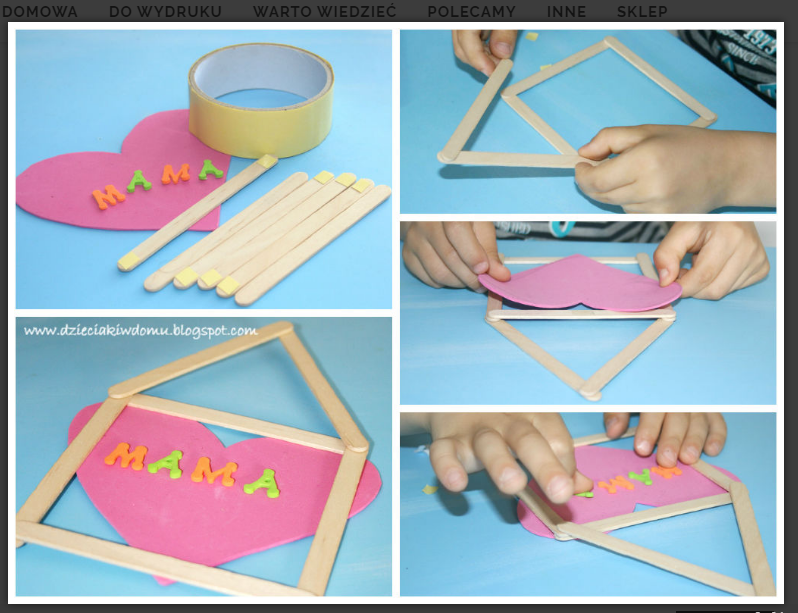 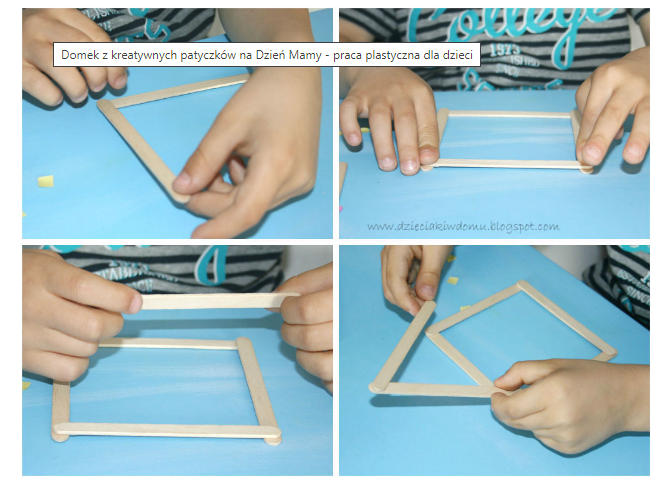 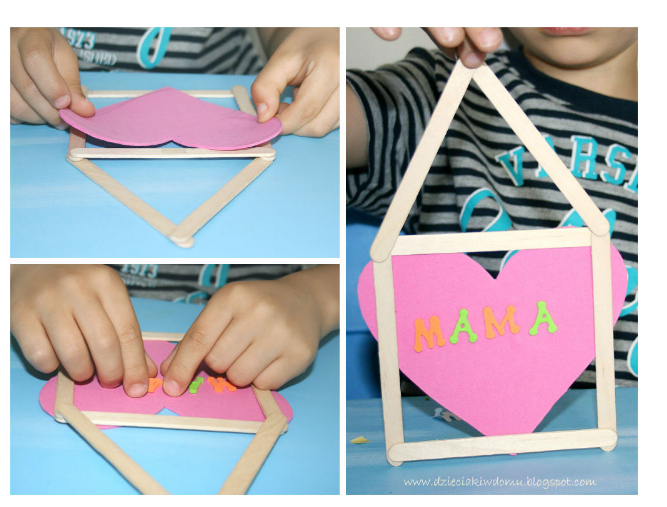 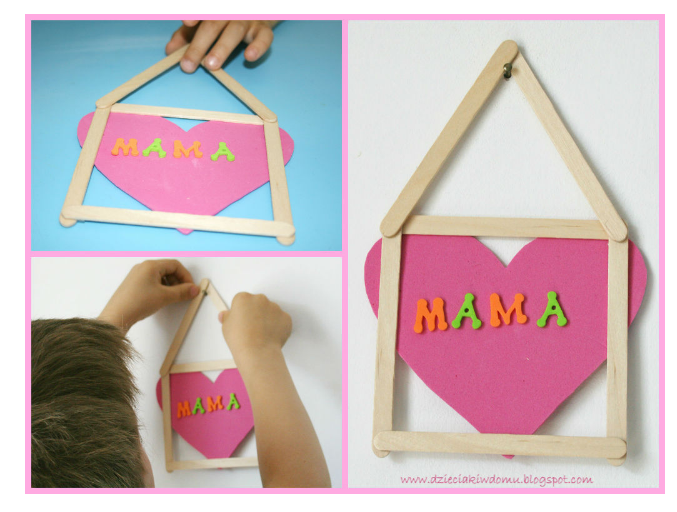 data realizacji: 28.05.2020 r.Temat:  Kolorowanie według wzoru -  ukryty obrazekUżyj kredek w takich kolorach, jakie mają kropki na ilustracji.Co przedstawia obrazek?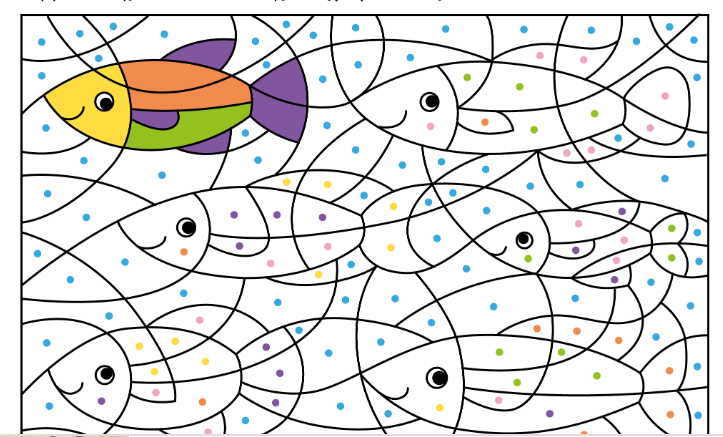 